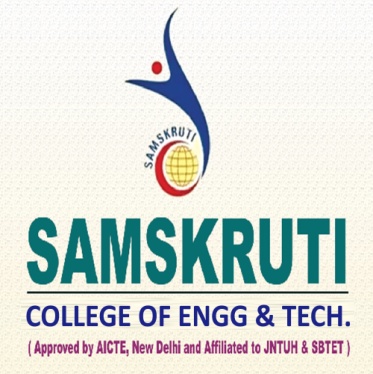 PROMOTION RULES FOR R13, R15, R16 & R18 REGULATIONSPROMOTION RULES FOR R13 , R15, R16 & R18 REGULATIONS of LESNote: The above credits excluding the Gender Sensitization subject of 2 Credits (R13 & R15)S.NoAdmitted Year & RegulationNo. of Credits Required for I Year to II YearNo. of Credits Required for II Year to III YearNo. of Credits Required for III Year to IV Year1.2013 & 2014, R13No Minimum Credits34 Credits Up toII B.Tech I SEM (out of 84)56 Credits Up toIII B.Tech I SEM(out of 140)2.2015 , R1528 Credits up to       I B.Tech (out of  56)50 Credits Up toII B.Tech I SEM(out of 84)84  Credits Up toIII B.Tech I SEM(out of  140)32016 & 2017, R1624 Credits Up to I B.Tech  II SEM(out of 48)58 Credits Up to II B.Tech II SEM(out of 96)86 Credits Up to III B.Tech II SEM(out of 144)42018,R1818 Credits Up to I B.Tech  II SEM(out of 37)47 Credits Up to II B.Tech II SEM(out of 79)73 Credits Up to III B.Tech II SEM(out of 123)S.NoAdmitted Year & RegulationNo. of Credits Required for II Year to III YearNo. of Credits Required for III Year to IV Year1.2014 & 2015, R13 No Minimum Credits34 Credits Up toIII B.Tech I SEM(out of 84)2.2016 , R1517 Credits Up toII B.Tech I SEM(out of 28)50  Credits Up toIII B.Tech I SEM(out of 84)32017& 2018, R1629 Credits Up to II B.Tech II SEM(out of 48)58 Credits Up to III B.Tech II SEM(out of 96)42019,R1825 Credits Up to II B.Tech II SEM(out of 42)51 Credits Up to III B.Tech II SEM(out of  86)